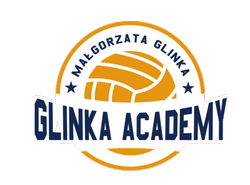 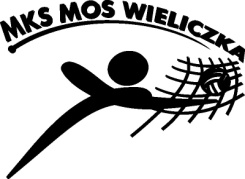 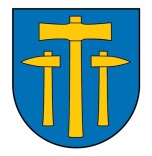 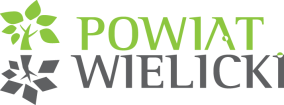 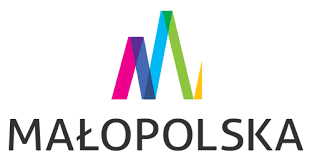 KOMUNIKAT ORGANIZACYJNYXXIX Ogólnopolski Turniej Piłki Siatkowej Dziewcząt WIELICZKA 2022I. ORGANIZATORZY: 	MKS MOS Wieliczka, Urząd Marszałkowski Województwa Małopolskiego, Powiat Wielicki, Gmina WieliczkaII. TERMIN:  10-11 WRZEŚNIA 2022 r. (sobota, niedziela).III. HARMONOGRAM:1) Odprawa techniczna i weryfikacja zespołów:  młodziczka, kadetka 		sobota 10.09.2022 r., godz. 9.00 2) Rozpoczęcie gier: 	młodziczki, kadetka				sobota 10.09.2022r., godz. 9.303) Rozpoczęcie gier juniorka						niedziela 11.09.2022 godz 9.303) Zakończenie turnieju  kadetka					sobota 10.09.2022r  godz 17.304) Zakończenie turnieju młodziczka, juniorka				niedziela 11.09.2022 godz 15.00MIEJSCA  ROZGRYWEK: Kategoria wiekowa I : młodziczki ( 2008 i młodsze) sobota i niedziela -  SP 1 Piłsudskiego 20 WieliczkaKategoria wiekowa II : kadetki (2006 i młodsze) sobota – Kampus WielickiKategoria wiekowa III: juniorka (2004 i młodsze) niedziela – Kampus WielickiIV.  LICZBA ZESPOŁÓWKategoria I 			(max. 14 zawodniczek)Kategoria II 			(max. 14 zawodniczek)Kategoria III			(max 14 zawodniczek)V.  NAGRODYpierwsze trzy zespoły otrzymują: medale, puchary, dyplomy i nagrody rzeczowe,wszystkie zawodniczki i trenerzy pamiątkowe koszulki,wyróżnione zawodniczki statuetki.VI. SPRAWY ORGANIZACYJNE W turnieju biorą udział zespoły zaproszone przez organizatora. Zgłoszenia należy dokonać mailem                       (msrutowski@poczta.fm), oraz potwierdzić fakt wysłania zgłoszenia telefonicznie organizatorowi: Mateusz Śrutowski tel. 512-429-710.Bardzo prosimy przy wysyłaniu zgłoszeń o podanie kontaktu telefonicznego oraz maila trenera (opiekuna).VII. KOSZT UCZESTNICTWAWpisowe wynosi: 200 zł/ drużyna.  Termin nadsyłania zgłoszeń: do 27 sierpnia 2022 r.VIII. Zadanie realizowane przy wsparciu finansowym:  Urzędu Marszałkowskiego, Powiatu Wielickiego,  Gminy Wieliczka.